 от «_»_______________201_г.Правила приема воспитанниковв  МОУ ИРМО «Сосново-Борскую НШДС»  для  обучения по основной образовательной программе дошкольного образования1. Общие положения1.1. Правила приема воспитанников (далее – Правила) разработаны в целях регламентации деятельности  МОУ ИРМО «Сосново-Борская НШДС»  (далее – Организация) при приёме воспитанников в Организацию.1.2. Настоящие Правила разработаны в соответствии с Конституцией Российской Федерации, Федеральным  Законом от 29.12.2012г. № 273-ФЗ «Об образовании в Российской Федерации»,  Порядком организации и осуществления образовательной деятельности по основным общеобразовательным программам - образовательным программам дошкольного образования, утвержденным приказом Министерства образования и науки РФ от 30.08.2013 № 1014, Федеральным государственным образовательным стандартом дошкольного образования, утвержденным приказом Министерства образования и науки РФ от 17.10.2013 № 1155, Порядком приема на обучение по образовательным программа дошкольного образования, утвержденным приказом Министерства образования и науки России от 08.04.2014 № 293, Уставом Организации.1.3. Копия Правил размещается на информационном стенде ОУ, а также на официальном сайте Организации в сети «Интернет».2. Правила приёма воспитанников2.1. Основанием для приёма воспитанников в Организацию является направление  Управления образования администрации  Иркутского районного муниципального образования об утверждении списка  детей в образовательную организацию, сформированного на электронном и бумажном носителях после массового комплектования.2.2. Текущий прием детей раннего и дошкольного возраста в течение года в Организацию осуществляется при наличии направления от Управления образования администрации  Иркутского районного муниципального образования. 2.3.  В течение месяца с момента утверждения списков детей, подлежащих приему в Организацию,  Организация  оповещает родителей (законных представителей) о  зачислении ребенка в Организацию. 2.6. При приеме в Организацию родители (законные представители) ребенка должны предоставить руководителю Организации или уполномоченному им должностному лицу следующие документы:заявление родителей (законных представителей) о приёме ребенка 
в Организацию (приложение 1);свидетельство о рождении ребенка или документ, подтверждающий родство заявителя (копия)копии паспорта родителей/законных представителейсвидетельство о регистрации ребенка по месту жительства или свидетельство о регистрации ребёнка по месту пребывания на закреплённой территории (копия)медицинское заключение, медицинскую карту воспитанника (ф. 026/у-2000 «Медицинская карта ребенка для образовательных учреждений», утвержденная приказом Минздрава России от 03.07.2000 № 241). Медицинская карта предназначена для полного и объективного наблюдения за состоянием воспитанника,  в ней отображаются все лечебные и профилактические мероприятия, проводимые в период посещения воспитанником Учреждения;2.9.Дополнительно при подаче документов может быть:- письменное согласие (несогласие) о размещении информации о ребенке и его фотографии на официальном сайте Организации в сети «Интернет» (приложение 2);- для осуществления психолого-медико-педагогического сопровождения воспитанника родители (законные представители) дают письменное согласие (не согласие) на психолого-педагогическое обследование развития воспитанника (приложение 3.2.11. При приеме воспитанника в Организацию родители (законные представители) в обязательном порядке знакомятся с Уставом, лицензией на осуществление образовательной деятельности, образовательными программами, другими документами, регламентирующими организацию и осуществление процесса деятельности, правами и  обязанностями воспитанника. Факт ознакомления родителей (законных представителей) ребенка 
с вышеперечисленными документами фиксируется в заявлении о приеме. 2.12. Сведения о ребёнке и его родителях (законных представителях) заносятся в Алфавитную книгу движения воспитанников, где указывается фамилия, имя, отчество ребенка, его дата рождения, адрес, дата и место прибытия, фамилия имя отчество матери и отца, их место работы, занимаемая должность, контактные телефоны.Приложение 1ЗаявлениеПрошу зачислить моего ребенка_______________________________________________________________________________________________(ф.и.о. дата рождения)место рождения:______________________________________________________________________________________проживающего по адресу:______________________________________________________________________________________________________________________________________________________________________________________________в МОУ ИРМО «Сосново-Борская НШДС» на обучение по основной образовательной программе дошкольного образованияС Уставом, лицензией на осуществление образовательной деятельности, ООП ДО, с правилами обработки персональных данных и другими документами, регламентирующими организацию и осуществление образовательной деятельности, права и обязанности обучающихся ознакомлен(а). подпись__________________________________________________________________________________Согласен (согласна) на обработку моих персональных данных и персональных данных ребёнка в порядке установленном законодательством Российской Федераций«____»_________201__г.                                                      подпись_______________________________________Предоставляю следующую информацию о законных представителях (родителях/лицах, их заменяющих) обучающегося для организации взаимодействия со школой:Законный представитель (кем  приходится)_______________________________________________________  ______Фамилия______________________________________________________________________________________________Имя__________________________________________________________________________________________________Отчество______________________________________________________________________________________________Образование__________________________________________________________________________________________Телефон мобильный____________________________________________________________________________________email_________________________________________________________________________________________________Место работы_________________________________________________________________________________________Занимаемая должность_________________________________________________________________________________Законный представитель(кем  приходится)_____________________________________________________________Фамилия_____________________________________________________________________________________________Имя_________________________________________________________________________________________________Отчество______________________________________________________________________________________________Образование___________________________________________________________________________________________Телефон мобильный___________________________________________________________________________________e-mail________________________________________________________________________________________________Место работы_________________________________________________________________________________________Занимаемая должность_________________________________________________________________________________Прилагаю следующие документы:Свидетельство о рождении ребенка или документ, подтверждающий родство заявителя (копия)Копии паспорта родителей/законных представителейСвидетельство о регистрации ребенка по месту жительства или свидетельство о регистрации ребёнка по месту пребывания на закреплённой территории (копия)_______________                                                           ____________    __________________            (дата)                                                                                             (подпись)                  (расшифровка) Заявление о согласии (не согласии) на размещение информации о ребенке на официальном сайте Организации в сети «Интернет»Я,___________________________________________________________________________________(фамилия, имя отчество)проживающ____ по адресу: ________________________________________________________________________________________________________________________________________________________________,                                                               (адрес места жительства)паспорт _______________________________, выдан _______ ______________________________  г. _____________________________________________________________________________________(кем выдан)_____________________________________________________________________________________           (номер, серия)                                                                                  в соответствии с Законом «Об образовании в РФ», Федеральным законом «О персональных данных», «Правилами размещения на официальном сайте образовательной организации в  информационно-телекоммуникационной сети «Интернет» и обновления информации об образовательной организации от 10.07.2013г.№ 582,  своей  волей  выражаю МОУ ИРМО «Сосново-Борская НШДС» зарегистрированному по адресу: 66452 Иркутская область, Иркутский район, д.Сосновый Бор, ул.Ленина д.1   свое согласие, не согласие (ненужное зачеркнуть) на  размещение информации о ребенке (ФИО ребенка)____________________________________________________  дата рождения «___» _____ 20___г.  и его фотографии на официальном сайте Организации в сети «Интернет»,  а именно:  фотографии ребенка в различных видах образовательной деятельности и формах организации детской деятельности (индивидуальной, подгрупповой или фронтальной), видеоматериалы различных мероприятий с участием ребенка, фотографии детских работ с указанием фамилии, имя, возраста ребенка.Соглашение вступает в силу со дня подписания и действует до момента прекращения действия  договора  с  МОУ ИРМО «Сосново-Борская НШДС»  №__________ от «____»  ____________ 20___г.                              Согласие может быть отозвано мною в любое время на основании моего письменного заявления._______________________________                                                             ________________(собственноручная подпись)                                                                           (дата подписи)Приложение 3 СОГЛАСИЕ родителей (законных представителей) на психолого-педагогическое обследование развития воспитанника (обучающегося), посещающего МОУ ИРМО «Сосново-Борская НШДС»  Настоящий документ составлен в соответствии с законодательством РФ (Конституцией РФ, Законом об образовании в РФ, Федеральным законом РФ о правах ребенка, ФГОС ДО). Я,___________________________________________________________________________________(ФИО родителя, законного представителя)даю согласие на проведение психолого-педагогического обследования развития моего ребенка _____________________________________________________________________________________(ФИО ребенка)с целью выявления и изучения индивидуально-психологических особенностей; оценку  индивидуального развития ребенка (в рамках педагогической обследования, связанной с оценкой эффективности педагогических действий и лежащей в основе их дальнейшего планирования). Результаты психолого-педагогического обследования могут использоваться для индивидуализации образования (в том числе поддержки ребенка, построения его образовательной траектории или профессиональной коррекции особенностей его развития), оптимизации работы с группой детей. Информация о результатах психологического обследования ребенка не предоставляется третьим лицам кроме случаев, оговоренных Законодательством РФ (конфиденциальность может быть нарушена в следующих ситуациях: если ребенок сообщит о жестоком обращении с ним, о намерении нанести вред себе или другим лицам, если материалы будут затребованы правоохранительными органами). Педагог-психолог обязуется предоставлять информацию о результатах психологического обследования ребенка при личном обращении родителей (законных представителей).Данный документ действует с момента подписания на период посещения воспитанником МОУ ИРМО «Сосново-Борская НШДС»    _____________         _________________             ________________________________________      (дата)                      (подпись)                                  ФИО родителя (законного представителя)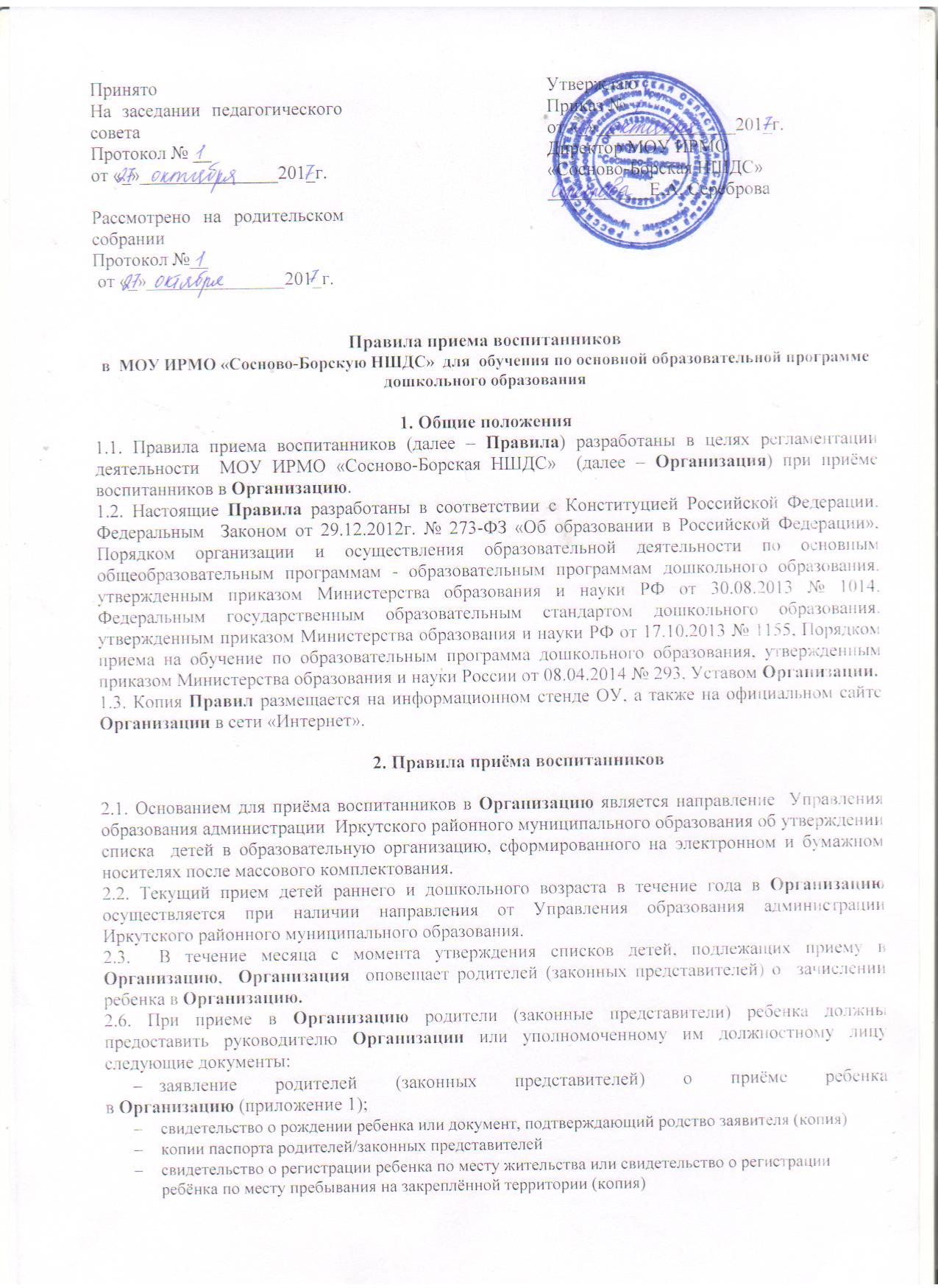 ПринятоНа заседании педагогического совета Протокол № __от «_»_______________201_г.Рассмотрено на родительском собранииПротокол №__УтверждаюПриказ №__   от «_»_______________201_г.Директор МОУ ИРМО «Сосново-Борская НШДС»___________Е.А. СереброваДиректору МОУ ИРМО «Сосново-Борская НШДС» Серебровой Е.А.____________________________________________________________Приложение 2 Директору   МОУ ИРМО «Сосново-Борская НШДС»  Серебровой Е.А.от____________________________________________(фамилия, инициалы  родителя (законного представителя)проживающего ___  по адресу:____________________                                                           индекс____________________________________________________________________________________________телефон_______________________________________